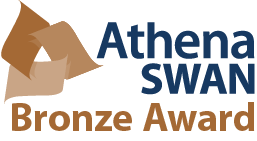 Chemistry Athena Swan Action Committee/Self-Assessment Team: Membership: Aidan McDonald <aidan.mcdonald@tcd.ie>; Eileen Drew <EDREW@tcd.ie>; Eva-Maria Dürr <DURRE@tcd.ie>; Isabel Rozas <ROZASI@tcd.ie>; Michael Lyons <MELYONS@tcd.ie>; P. Noelle Scully <PNSCULLY@tcd.ie>; Peter Brien <Peter.Brien@tcd.ie>; Sinead Boyce <SBOYCE@tcd.ie>; Susan Cantwell <SCANTWE@tcd.ie>; Graeme Watson <watsong@tcd.ie>;  Parvaneh Mokaria<mokariap@tcd.ie>; Sylvia Draper <SMDRAPER@tcd.ie> (Chair)Meeting 3:00 pm Tuesday February 6th 2018, Head of School OfficeAgenda: (initials of person presenting the item)Welcome the new members to the committeeAgree Minutes of ASSAT(1)
Matter Arising:Actions:Report on Post-doctoral representative (PDR) (SB)Update on AS logo and web page (AMcD, SB)The PG exit survey (SB, IR, AMcD, SMD)Up-date LEAD (AMcD)Up-date on Implicit Bias Awareness Training (AMcD, ED)College Equality report feedback (SB)AS profile raising activities proposals (E-MD, SMD)Report on financial support will be made to the Dean of FEMs (SMD)Inclusive culture questionnaire (SMD)Review of RAG analysis (SMD)Discuss feedback from the previous application – in relation to ACTIONS/MEASURES (SMD)Review of disaggregated/ student progression data will be reviewed (SB, NS)Meeting Schedule Draft dates: 	27th Feb 3:00 pm10th April 3:00 pm12th June 3:00 pm